ANEXO II - REQUERIMENTO À VIGILÂNCIA SANITÁRIA TIPO B - COMUNICAÇÃO DE INÍCIO DE FABRICAÇÃO DE PRODUTOS DISPENSADOS DE REGISTROVERSOINSTRUÇÕES GERAIS PARA PREENCHIMENTO DO FORMULÁRIO DE COMUNICAÇÃO DO INÍCIO DE FABRICAÇÃO DE PRODUTOS DISPENSADOS DE REGISTROPara Comunicação do Início de Fabricação de Produtos Dispensados de Registro a empresa deverá preencher o respectivo formulário (frente e verso) e, em anexo, tantas cópias do verso do formulário que forem necessárias para informar todos os produtos com início de fabricação. Os documentos deverão ser preenchidos eletronicamente ou com letra de forma legível, não podendo conter rasuras; No caso do cadastro presencial, os formulários devem ser preenchidos em 02 (duas) vias, sendo que uma delas será devolvida ao usuário como recibo, após protocolização na Casa do Empreendedor (CIAMPE), situada à Rua Antônio Leonardo da Silva, nº 43, Bairro Alto Lage, Cariacica-ES - Telefone: (27) 3354-5115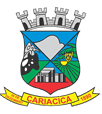 Prefeitura Municipal de CariacicaSecretaria Municipal de SaúdeGerência de Vigilância em SaúdeCoordenação de Vigilância SanitáriaPrefeitura Municipal de CariacicaSecretaria Municipal de SaúdeGerência de Vigilância em SaúdeCoordenação de Vigilância SanitáriaPrefeitura Municipal de CariacicaSecretaria Municipal de SaúdeGerência de Vigilância em SaúdeCoordenação de Vigilância SanitáriaPrefeitura Municipal de CariacicaSecretaria Municipal de SaúdeGerência de Vigilância em SaúdeCoordenação de Vigilância SanitáriaPrefeitura Municipal de CariacicaSecretaria Municipal de SaúdeGerência de Vigilância em SaúdeCoordenação de Vigilância SanitáriaPrefeitura Municipal de CariacicaSecretaria Municipal de SaúdeGerência de Vigilância em SaúdeCoordenação de Vigilância SanitáriaPrefeitura Municipal de CariacicaSecretaria Municipal de SaúdeGerência de Vigilância em SaúdeCoordenação de Vigilância SanitáriaEste formulário deverá ser totalmente preenchido com letra de forma ou digitado.Este formulário deverá ser totalmente preenchido com letra de forma ou digitado.Este formulário deverá ser totalmente preenchido com letra de forma ou digitado.Este formulário deverá ser totalmente preenchido com letra de forma ou digitado.Este formulário deverá ser totalmente preenchido com letra de forma ou digitado.Este formulário deverá ser totalmente preenchido com letra de forma ou digitado.Este formulário deverá ser totalmente preenchido com letra de forma ou digitado.Este formulário deverá ser totalmente preenchido com letra de forma ou digitado.REQUERIMENTO À VIGILÂNCIA SANITÁRIA TIPO C:REQUERIMENTO À VIGILÂNCIA SANITÁRIA TIPO C:REQUERIMENTO À VIGILÂNCIA SANITÁRIA TIPO C:REQUERIMENTO À VIGILÂNCIA SANITÁRIA TIPO C:REQUERIMENTO À VIGILÂNCIA SANITÁRIA TIPO C:REQUERIMENTO À VIGILÂNCIA SANITÁRIA TIPO C:REQUERIMENTO À VIGILÂNCIA SANITÁRIA TIPO C:REQUERIMENTO À VIGILÂNCIA SANITÁRIA TIPO C: Comunicação De Início De Fabricação De Produtos Dispensados De Registro Comunicação De Início De Fabricação De Produtos Dispensados De Registro Comunicação De Início De Fabricação De Produtos Dispensados De Registro Comunicação De Início De Fabricação De Produtos Dispensados De Registro Comunicação De Início De Fabricação De Produtos Dispensados De Registro Comunicação De Início De Fabricação De Produtos Dispensados De Registro Comunicação De Início De Fabricação De Produtos Dispensados De Registro Comunicação De Início De Fabricação De Produtos Dispensados De RegistroDADOS DA EMPRESA DETENTORA DO(S) PRODUTO(S)/ MARCA(S)DADOS DA EMPRESA DETENTORA DO(S) PRODUTO(S)/ MARCA(S)DADOS DA EMPRESA DETENTORA DO(S) PRODUTO(S)/ MARCA(S)DADOS DA EMPRESA DETENTORA DO(S) PRODUTO(S)/ MARCA(S)DADOS DA EMPRESA DETENTORA DO(S) PRODUTO(S)/ MARCA(S)DADOS DA EMPRESA DETENTORA DO(S) PRODUTO(S)/ MARCA(S)DADOS DA EMPRESA DETENTORA DO(S) PRODUTO(S)/ MARCA(S)DADOS DA EMPRESA DETENTORA DO(S) PRODUTO(S)/ MARCA(S)Razão Social(*)Razão Social(*)Razão Social(*)Razão Social(*)Razão Social(*)Razão Social(*)Razão Social(*)Razão Social(*)Endereço(*)Endereço(*)Endereço(*)Endereço(*)Endereço(*)Endereço(*)Endereço(*)Nº(*)Bairro(*)Bairro(*)Bairro(*)CEP(*)CEP(*)CEP(*)Cidade/Estado(*)Cidade/Estado(*)E-mail(*)E-mail(*)E-mail(*)E-mail(*)Telefone do estabelecimento(*)Telefone do estabelecimento(*)Telefone do estabelecimento(*)Telefone do estabelecimento(*)CNPJ(*)CNPJ(*)CNPJ(*)CNPJ(*)Inscrição Municipal(*)Inscrição Municipal(*)Inscrição Municipal(*)Inscrição Municipal(*)Horário de Funcionamento(*)Horário de Funcionamento(*)Horário de Funcionamento(*)Horário de Funcionamento(*)Horário de Funcionamento(*)Horário de Funcionamento(*)Horário de Funcionamento(*)Horário de Funcionamento(*)DADOS DA UNIDADE FABRILDADOS DA UNIDADE FABRILDADOS DA UNIDADE FABRILDADOS DA UNIDADE FABRILDADOS DA UNIDADE FABRILDADOS DA UNIDADE FABRILDADOS DA UNIDADE FABRILDADOS DA UNIDADE FABRILNome/Razão Social(*)Nome/Razão Social(*)Nome/Razão Social(*)Nome/Razão Social(*)Nome/Razão Social(*)Nome/Razão Social(*)Nome/Razão Social(*)Nome/Razão Social(*)Endereço(*)Endereço(*)Endereço(*)Endereço(*)Endereço(*)Endereço(*)Endereço(*)NºBairro(*)Bairro(*)Bairro(*)CEP(*)CEP(*)CEP(*)Cidade/Estado(*)Cidade/Estado(*)E-mail(*)E-mail(*)E-mail(*)E-mail(*)Telefone do estabelecimento(*)Telefone do estabelecimento(*)Telefone do estabelecimento(*)Telefone do estabelecimento(*)CNPJ(*)CNPJ(*)CNPJ(*)CNPJ(*)Inscrição Municipal(*)Inscrição Municipal(*)Inscrição Municipal(*)Inscrição Municipal(*)TERMO DE RESPONSABILIDADE (*)TERMO DE RESPONSABILIDADE (*)TERMO DE RESPONSABILIDADE (*)TERMO DE RESPONSABILIDADE (*)TERMO DE RESPONSABILIDADE (*)TERMO DE RESPONSABILIDADE (*)TERMO DE RESPONSABILIDADE (*)TERMO DE RESPONSABILIDADE (*)Informo que a partir de ___/___/____ esta empresa, devidamente licenciada para a produção de alimentos/embalagens, deu início à fabricação do(s) produto(s) relacionado(s) no verso e/ou anexo(s) que estará(ão) sendo comercializado(s)no prazo de _____ (__________________) dias, e declaro que estou ciente: a) da legislação específica do(s) produto(s) que fabrico, inclusive as de rotulagem e outras pertinentes; e b) de que a unidade fabrl pode ser inspecionada por essa autoridade sanitária conforme prevê a legislação.Informo que a partir de ___/___/____ esta empresa, devidamente licenciada para a produção de alimentos/embalagens, deu início à fabricação do(s) produto(s) relacionado(s) no verso e/ou anexo(s) que estará(ão) sendo comercializado(s)no prazo de _____ (__________________) dias, e declaro que estou ciente: a) da legislação específica do(s) produto(s) que fabrico, inclusive as de rotulagem e outras pertinentes; e b) de que a unidade fabrl pode ser inspecionada por essa autoridade sanitária conforme prevê a legislação.Informo que a partir de ___/___/____ esta empresa, devidamente licenciada para a produção de alimentos/embalagens, deu início à fabricação do(s) produto(s) relacionado(s) no verso e/ou anexo(s) que estará(ão) sendo comercializado(s)no prazo de _____ (__________________) dias, e declaro que estou ciente: a) da legislação específica do(s) produto(s) que fabrico, inclusive as de rotulagem e outras pertinentes; e b) de que a unidade fabrl pode ser inspecionada por essa autoridade sanitária conforme prevê a legislação.Informo que a partir de ___/___/____ esta empresa, devidamente licenciada para a produção de alimentos/embalagens, deu início à fabricação do(s) produto(s) relacionado(s) no verso e/ou anexo(s) que estará(ão) sendo comercializado(s)no prazo de _____ (__________________) dias, e declaro que estou ciente: a) da legislação específica do(s) produto(s) que fabrico, inclusive as de rotulagem e outras pertinentes; e b) de que a unidade fabrl pode ser inspecionada por essa autoridade sanitária conforme prevê a legislação.Informo que a partir de ___/___/____ esta empresa, devidamente licenciada para a produção de alimentos/embalagens, deu início à fabricação do(s) produto(s) relacionado(s) no verso e/ou anexo(s) que estará(ão) sendo comercializado(s)no prazo de _____ (__________________) dias, e declaro que estou ciente: a) da legislação específica do(s) produto(s) que fabrico, inclusive as de rotulagem e outras pertinentes; e b) de que a unidade fabrl pode ser inspecionada por essa autoridade sanitária conforme prevê a legislação.Informo que a partir de ___/___/____ esta empresa, devidamente licenciada para a produção de alimentos/embalagens, deu início à fabricação do(s) produto(s) relacionado(s) no verso e/ou anexo(s) que estará(ão) sendo comercializado(s)no prazo de _____ (__________________) dias, e declaro que estou ciente: a) da legislação específica do(s) produto(s) que fabrico, inclusive as de rotulagem e outras pertinentes; e b) de que a unidade fabrl pode ser inspecionada por essa autoridade sanitária conforme prevê a legislação.Informo que a partir de ___/___/____ esta empresa, devidamente licenciada para a produção de alimentos/embalagens, deu início à fabricação do(s) produto(s) relacionado(s) no verso e/ou anexo(s) que estará(ão) sendo comercializado(s)no prazo de _____ (__________________) dias, e declaro que estou ciente: a) da legislação específica do(s) produto(s) que fabrico, inclusive as de rotulagem e outras pertinentes; e b) de que a unidade fabrl pode ser inspecionada por essa autoridade sanitária conforme prevê a legislação.Informo que a partir de ___/___/____ esta empresa, devidamente licenciada para a produção de alimentos/embalagens, deu início à fabricação do(s) produto(s) relacionado(s) no verso e/ou anexo(s) que estará(ão) sendo comercializado(s)no prazo de _____ (__________________) dias, e declaro que estou ciente: a) da legislação específica do(s) produto(s) que fabrico, inclusive as de rotulagem e outras pertinentes; e b) de que a unidade fabrl pode ser inspecionada por essa autoridade sanitária conforme prevê a legislação.DADOS DO REPRESENTANTE LEGAL DA EMPRESADADOS DO REPRESENTANTE LEGAL DA EMPRESADADOS DO REPRESENTANTE LEGAL DA EMPRESADADOS DO REPRESENTANTE LEGAL DA EMPRESADADOS DO REPRESENTANTE LEGAL DA EMPRESADADOS DO REPRESENTANTE LEGAL DA EMPRESADADOS DO REPRESENTANTE LEGAL DA EMPRESADADOS DO REPRESENTANTE LEGAL DA EMPRESANome(*)Nome(*)Nome(*)Nome(*)Nome(*)Nome(*)Nome(*)Nome(*)E-mail(*)E-mail(*)E-mail(*)E-mail(*)E-mail(*)Nº CPF/RG(*)Nº CPF/RG(*)Nº CPF/RG(*)Telefone(*)Telefone(*)Telefone(*)Telefone(*)Telefone(*)(   ) Proprietário(*)(   ) Procurador(*)(   ) Proprietário(*)(   ) Procurador(*)(   ) Proprietário(*)(   ) Procurador(*)Data(*)         /	/Data(*)         /	/Assinatura do Proprietário/Representante Legal (Procurador) (*)Assinatura do Proprietário/Representante Legal (Procurador) (*)Assinatura do Proprietário/Representante Legal (Procurador) (*)Assinatura do Proprietário/Representante Legal (Procurador) (*)Assinatura do Proprietário/Representante Legal (Procurador) (*)Assinatura do Proprietário/Representante Legal (Procurador) (*)QUALQUER RASURA INVALIDA ESTE FORMULÁRIO.CAMPOS MARCADOS COM (*) SÃO DE PREENCHMENTO OBRIGATÓRIO.QUALQUER RASURA INVALIDA ESTE FORMULÁRIO.CAMPOS MARCADOS COM (*) SÃO DE PREENCHMENTO OBRIGATÓRIO.QUALQUER RASURA INVALIDA ESTE FORMULÁRIO.CAMPOS MARCADOS COM (*) SÃO DE PREENCHMENTO OBRIGATÓRIO.QUALQUER RASURA INVALIDA ESTE FORMULÁRIO.CAMPOS MARCADOS COM (*) SÃO DE PREENCHMENTO OBRIGATÓRIO.QUALQUER RASURA INVALIDA ESTE FORMULÁRIO.CAMPOS MARCADOS COM (*) SÃO DE PREENCHMENTO OBRIGATÓRIO.QUALQUER RASURA INVALIDA ESTE FORMULÁRIO.CAMPOS MARCADOS COM (*) SÃO DE PREENCHMENTO OBRIGATÓRIO.QUALQUER RASURA INVALIDA ESTE FORMULÁRIO.CAMPOS MARCADOS COM (*) SÃO DE PREENCHMENTO OBRIGATÓRIO.QUALQUER RASURA INVALIDA ESTE FORMULÁRIO.CAMPOS MARCADOS COM (*) SÃO DE PREENCHMENTO OBRIGATÓRIO.PRODUTOS DISPENSADOS DE REGISTRO COM FABRICAÇÃO INICIADAPRODUTOS DISPENSADOS DE REGISTRO COM FABRICAÇÃO INICIADAEmpresa detentora do(s) produto(s)/ marca(s) (*)Empresa detentora do(s) produto(s)/ marca(s) (*)CNPJ(*)CNPJ(*)Unidade Fabril(*)Unidade Fabril(*)CNPJ(*)CNPJ(*)NOME DO PRODUTO (*)Categoria do Produto(*)Marca(*)Prazo de Validade(*)Tipo(s) de embalagem(*): 1- 3-2-4-Perspectiva comercial(*)(  )  Municipal          (   )  Estadual         (  ) Nacional         (  ) ExportaçãoPerspectiva comercial(*)(  )  Municipal          (   )  Estadual         (  ) Nacional         (  ) ExportaçãoNOME DO PRODUTO (*)Categoria do Produto(*)Marca(*)Prazo de Validade(*)Tipo(s) de embalagem(*): 1- 3-2-4-Perspectiva comercial(*)(  )  Municipal          (   )  Estadual         (  ) Nacional         (  ) ExportaçãoPerspectiva comercial(*)(  )  Municipal          (   )  Estadual         (  ) Nacional         (  ) ExportaçãoNOME DO PRODUTO (*)Categoria do Produto(*)Marca(*)Prazo de Validade(*)Tipo(s) de embalagem(*): 1- 3-2-4-Perspectiva comercial(*)(  )  Municipal          (   )  Estadual         (  ) Nacional         (  ) ExportaçãoPerspectiva comercial(*)(  )  Municipal          (   )  Estadual         (  ) Nacional         (  ) ExportaçãoNOME DO PRODUTO (*)Categoria do Produto(*)Marca(*)Prazo de Validade(*)Tipo(s) de embalagem(*): 1- 3-2-4-Perspectiva comercial(*)(  )  Municipal          (   )  Estadual         (  ) Nacional         (  ) ExportaçãoPerspectiva comercial(*)(  )  Municipal          (   )  Estadual         (  ) Nacional         (  ) ExportaçãoNOME DO PRODUTO (*)Categoria do Produto(*)Marca(*)Prazo de Validade(*)Tipo(s) de embalagem(*): 1- 3-2-4-Perspectiva comercial(*)(  )  Municipal          (   )  Estadual         (  ) Nacional         (  ) ExportaçãoPerspectiva comercial(*)(  )  Municipal          (   )  Estadual         (  ) Nacional         (  ) Exportação